О  принятии   имущества  из   муниципальнойсобственности     Шемуршинского         районаЧувашской   Республики   в    муниципальную собственность    Трехбалтаевского  сельского поселения  Шемуршинского  района Чувашской Республики             В соответствии с Федеральным законом от 06 октября 2003г. №131-ФЗ «Об общих принципах организации местного самоуправления в Российской Федерации» Собрание депутатов Трехбалтаевского  сельского поселения Шемуршинского района Чувашской Республики  решило:1. Принять из муниципальной собственности Шемуршинского района Чувашской Республики в муниципальную собственность Трехбалтаевского сельского поселения Шемуршинского района Чувашской Республики следующее имущество:2. Настоящее решение вступает в силу со дня его подписания.Председатель Собрания депутатов Трехбалтаевскогосельского поселения Шемуршинского района                                          И.Р.АлиулловГлава  Трехбалтаевского сельского поселенияШемуршинского района  Чувашской Республики                                    Ф.Ф.Рахматуллов                                                                    ЧЁВАШ РЕСПУБЛИКИШЁМЁРШЁ РАЙОН,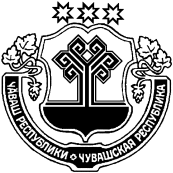 ЧУВАШСКАЯ РЕСПУБЛИКА ШЕМУРШИНСКИЙ РАЙОН ПЁЛТИЕЛЯЛ ПОСЕЛЕНИЙ,Н ДЕПУТАТСЕН ПУХЁВ, ЙЫШЁНУ21      10     2019    № 1Палтиел ял.СОБРАНИЕ ДЕПУТАТОВ ТРЕХБАЛТАЕВСКОГО СЕЛЬСКОГО  ПОСЕЛЕНИЯ РЕШЕНИЕ21     10     2019    № 1   село Трехбалтаево№ п/пНаименование имуществаКоличество, шт.Цена за ед., руб. Сумма, в руб.№ п/пНаименование имуществаКоличество, шт.Цена за ед., руб. Сумма, в руб.1Контейнер 1100л с плоской крышкой зеленого цвета (10102082/130819/0004757, СЕРБИЯ)2011 259,40225 188,002Контейнер 1100л с плоской крышкой синего цвета (10102082/190919/0005419, СЕРБИЯ)2011 259,40225 188,00ИТОГО:ИТОГО:40х450 376,00